NQT Class Teacher KS1 or EYFSSalary: M1Hours: Full Time Head Teacher: Mr Matthew ManderBrockhampton is a one form entry school situated on the edge of the stunning Bromyard Downs, overlooking the town of Bromyard. We are committed to providing the highest standards of Teaching and Learning.  We place children and their needs at the heart of everything we do. We are ambitious for the success of all and seek to inspire a life-long love of learning.This is an exciting time for our school and a perfect opportunity for a committed, enthusiastic and motivated NQT to join our experienced  team. We are seeking to appoint an individual who is passionate about learning and has the vision and values to contribute to our school: we want our children to be happy and successful in their school. At Brockhampton we strive to develop confident, self-assured, positive young people who love to learn, to contribute and to achieve.The successful candidates will:Be an outstanding and creative teacher with high expectations of themselves and othersBe able to engage and motivate children to achieveDeliver successful teaching strategies leading to good or better learning outcomes for all childrenHave the ability to work effectively in a teamDemonstrate aspiration for continued professional developmentHave the desire and ability to make a differenceBe committed to working in partnership with parents to support the learning of all pupilsBrockhampton can offer:Happy, friendly children who enjoy learning and coming to schoolSupportive and committed staff and parentsA commitment to your support, well-being  and further professional developmentAn extensive and unique outdoor learning environment and potential for curriculum developmentOpportunities to support and lead initiatives that build on the significant progress we have already made in this much-loved schoolVisits to the school are strongly encouraged.  You will be assured of a warm welcome from the Head Teacher, children and staff.  Please telephone the school office on 01885 483238 to arrange an appointment to see us in action on either Thursday 11th at 1.30pm, or Tuesday 17thMay at 9.30am. Application forms and further details are available by phone or email:  office@brockhampton.hereford.sch.uk Closing Date for Applications:  12 noon Friday 20th May 2022Interviews:  Thursday 26th May 2022The school is committed to safeguarding and promoting the welfare of children and young people and expects all staff and volunteers to share this commitment.  All vacancies that involve working with vulnerable adults and/or children will be subject to a Disclosure and Barring Service check at Enhanced Level, along with other standard pre-employment checks. 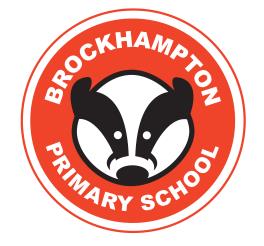 Brockhampton Primary Academy Brockhampton Primary Academy 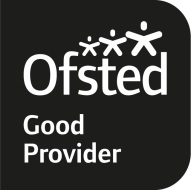 Bringsty ~ WORCESTER ~ WR6 5TD01885 483238Email:office@brockhampton.hereford.sch.ukHeadteacher: Mr Matthew ManderHeadteacher: Mr Matthew ManderHeadteacher: Mr Matthew Mander